О Т К Р Ы Т О Е    А К Ц И О Н Е Р Н О Е     О Б Щ Е С Т В О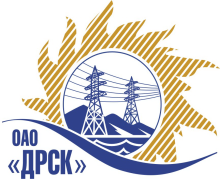 10.12.2013 г.   							                    № 02-02-19-1376	Извещение о внесении изменений в закупочную документацию 	Настоящим извещением сообщаем, о внесении изменений в закупочную  документацию на  право заключения договора на: Закупка 490 - «Разработка проектно-сметной документации для нужд филиала ОАО "ДРСК"-"Амурские ЭС"»:Лот 6  «Разработка ПСД для выполнения мероприятий по технологическому присоединению заявителей к электрическим сетям 0,4 кВ для СП «ЦЭС» филиала ОАО «ДРСК» - «Амурские ЭС».Изменения внесены:1. в приложение №3 «Техническое задание» к закупочной документации о проведении закрытого запроса цен от 03.12.13 г.  № 93:- п. 8.2. читать в следующей редакции: Окончание – 31 января 2014 г.. Зам. Председателя Закупочной комиссии ОАО «ДРСК»	                                                    С.А. КоржовИсп. Бражников Д.С. тел.(416-2) 397-205okzt7@drsk.ruДАЛЬНЕВОСТОЧНАЯ РАСПРЕДЕЛИТЕЛЬНАЯ СЕТЕВАЯ КОМПАНИЯУл.Шевченко, 28,   г.Благовещенск,  675000,     РоссияТел: (4162) 397-359; Тел/факс (4162) 397-200, 397-436Телетайп    154147 «МАРС»;         E-mail: doc@drsk.ruОКПО 78900638,    ОГРН  1052800111308,   ИНН/КПП  2801108200/280150001